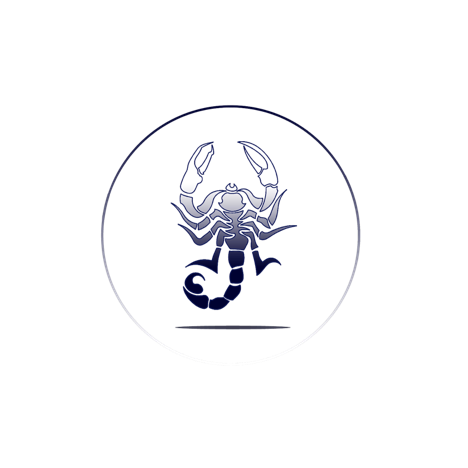 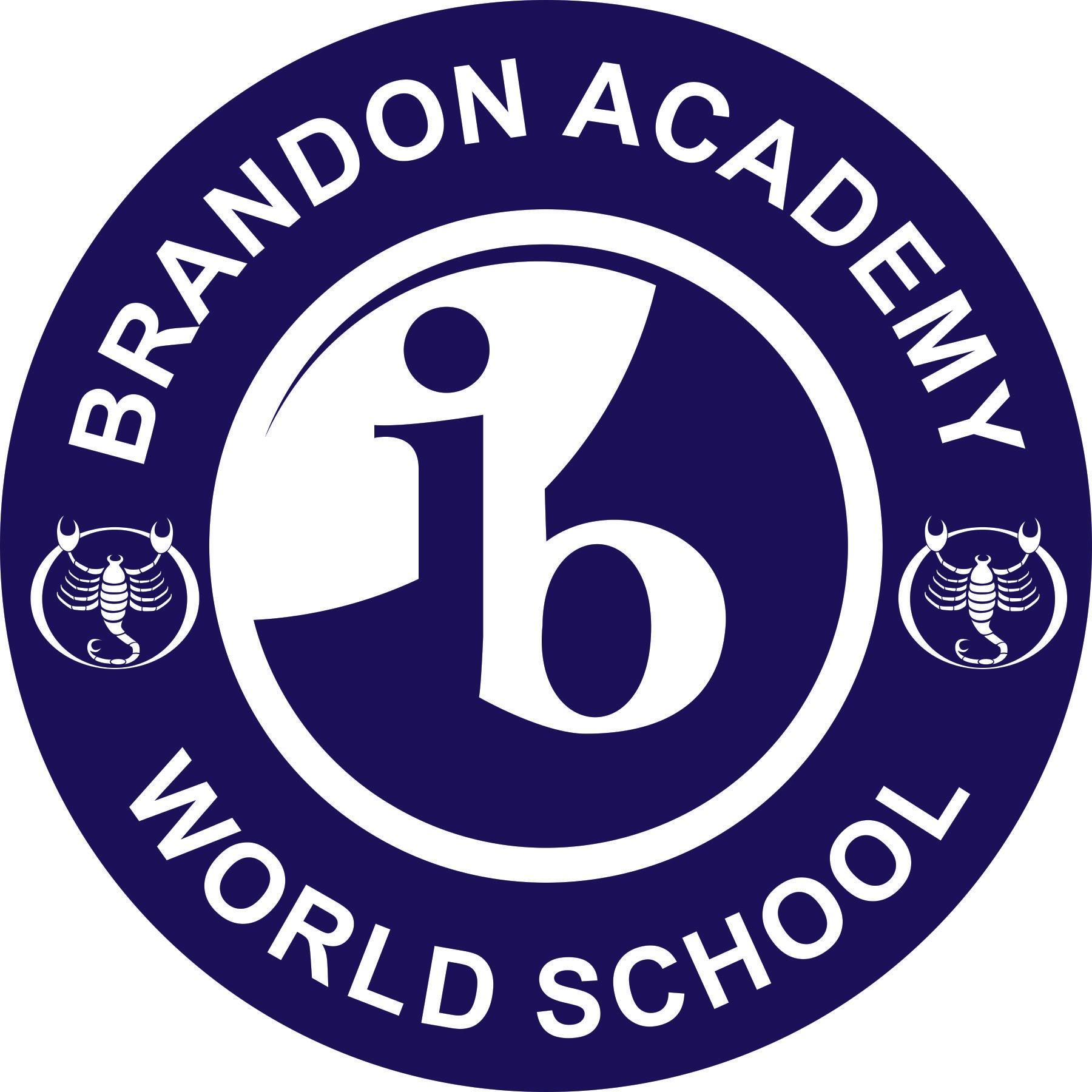   BRANDON ACADEMY  A National Blue Ribbon SchoolAn IB World SchoolBrandon Academy Athletics (Middle School)ExpectationsInterscholastic sports are an important part of our athletic program. Athletes should support the school mission and be dedicated to the sport they choose to play.  Team membership requires an additional commitment beyond the normal school schedule.  Athletes are expected to be at all practices and games unless excused beforehand.  Mastery of certain skills, specific to a sport, is important.  Therefore, not all team members will receive the same amount of playing time.  Athletes are to read the BA Athletic Handbook on the school website and, also, are expected to give 100% of their efforts in the representation of our school. It is expected that all students will conduct themselves in a positive manner on the fields and off during athletic events.  It is also expected that the coaching staff will conduct themselves in a positive manner at all events and at all practices.  The coaching staff is further reminded that they are the prime role models for young athletes and should strive to set a positive atmosphere and example.EligibilityStudents eligible to try out for any school athletics team offered in the school year.  All athletes must have a minimum GPA of 2.0 on report cards to be eligible to play.  Conduct in the classroom or on the playing field can result in ineligibility.  Administration will check on each athlete’s conduct regularly.  The expectation is that all athletes will conduct themselves in a respectable fashion at all times.  Conduct can cost you playing time, a game, or an entire season.FeesAll players who are on a middle school athletic team will be responsible for paying a fee for each sport in which they participate.  This fee must be paid prior to the first game.  The Fee this year will be $75 per sport.  Each player will be issued a uniform that needs to be returned at the completion of the season.  Note:  Students who does not return uniform in same condition, we be charged for that uniform.  Any outstanding athletic fees will result in report cards being withheld until the situation has been resolved.  Permission/Hold Harmless AgreementBrandon Academy AthleticsI, We, the undersigned, being the parent(s) and or legal guardian(s) of ______________________________, do hereby grant Brandon Academy permission for my child to participate in the after school sports program and have read the policies put forth in the BA Athletic Handbook.  This permission includes games that are held on school grounds and/or other participating campuses.  I/We also hold Brandon Academy, the Administration, teachers, and/or Coaches harmless of any Accident and/or injury that may occur to my child while participating in the after school sports program.Grade:  _________________Date of Birth:  ________________________Shirt Size:  ________________________Parent/Legal Guardian Name:  ___________________________________Best Contact Telephone Number:  __________________________Parent/Legal Signature:  ___________________________________Date:  ______________________Please return this form along with the $75 participation fee per sport to Mr. Galzerano in the Front Office